СОВЕТ  ДЕПУТАТОВДОБРИНСКОГО МУНИЦИПАЛЬНОГО РАЙОНАЛипецкой области20-я сессия  VII-го созываРЕШЕНИЕ05.08.2022г.                                    п.Добринка	                                    №159-рсО Порядке сообщения муниципальным служащим Совета депутатов Добринского муниципального района о прекращении гражданства Российской Федерации, о приобретении гражданства (подданства) иностранного государстваРассмотрев проект Порядка сообщения муниципальным служащим Совета депутатов Добринского муниципального района о прекращении гражданства Российской Федерации, о приобретении гражданства (подданства) иностранного государства, подготовленный прокуратурой Добринского района, в соответствии со статьей 42 Федерального закона от 06.10.2003 №131-ФЗ «Об общих принципах организации местного самоуправления в Российской Федерации», пунктами 9 и 9.1 части 1 статьи 12 Федерального закона от 02.03.2007 « 25-ФЗ «О муниципальной службе в Российской Федерации», руководствуясь ст.27 Устава Добринского муниципального района и учитывая решение постоянной комиссии по правовым вопросам, местному самоуправлению и работе с депутатами,  Совет депутатов Добринского муниципального района  РЕШИЛ:		1.Принять Порядок сообщения муниципальным служащим Совета депутатов Добринского муниципального района о прекращении гражданства Российской Федерации, о приобретении гражданства (подданства) иностранного государства (прилагается). 2.Настоящее решение вступает в силу со дня его официального опубликования.  Председатель Совета депутатовДобринского  муниципального района			      	            М.Б.Денисов                                                                       Принят                                                                                                   решением Совета депутатов                                                                                         Добринского муниципального района                                                                                                           от 05.08.2022г. №159-рсПОРЯДОКсообщения муниципальным служащим Совета депутатов Добринского муниципального района Липецкой области о прекращении гражданства Российской Федерации, о приобретении гражданства (подданства) иностранного государства1. Настоящий Порядок в соответствии со статьей 42 Федерального закона от 06.10.2003 №  131-ФЗ «Об общих принципах организации местного самоуправления в Российской Федерации», пунктами 9 и 9.1 части 1 статьи 12 Федерального закона от 02.03.2007 №25-ФЗ «О муниципальной службе в Российской Федерации» устанавливает процедуру сообщения муниципальным служащим Совета депутатов Добринского муниципального района Липецкой области (далее – муниципальный служащий) представителю нанимателя (работодателя) в лице председателя Совета депутатов Добринского муниципального района Липецкой области (далее- представитель нанимателя (работодателя):1) о прекращении гражданства Российской Федерации либо гражданства (подданства) иностранного государства – участника международного договора Российской Федерации, в соответствии с которым иностранный гражданин имеет право находиться на муниципальной службе (далее - о прекращении гражданства);2) о приобретении гражданства (подданства) иностранного государства либо получении вида на жительство или иного документа, поддерживающего право на постоянное проживание гражданина на территории иностранного государства (далее – о приобретении гражданства). 2. Для целей настоящего Порядка используются понятия в тех значениях, в которых они используются в Федеральном законе от 02.03.2007 №25-ФЗ «О муниципальной службе в Российской Федерации» и Федеральном законе от 31.05.2002 №62-ФЗ «О гражданстве Российской Федерации».3. Муниципальный служащий обязан сообщить представителю нанимателя (работодателю) о прекращении гражданства, о приобретении гражданства в день, когда ему стало известно об этом, но не позднее пяти рабочих дней со дня прекращения гражданства, со дня приобретения гражданства в письменном виде по форме согласно приложению 1 к настоящему Порядку (далее - сообщение).В случае,  если о прекращении гражданства, о приобретении гражданства муниципальному служащему стало известно в нерабочий день, в период нахождения его в отпуске, командировке либо в период временной  нетрудоспособности, сообщение представителю нанимателя (работодателю) направляется посредством факсимильной, электронной или иной связи с последующим представлением оригинала сообщения в течение первого рабочего дня, следующего за нерабочим днем, либо первого рабочего дня, следующего  за днем окончания отпуска, командировки или периода временной нетрудоспособности.4. В сообщении указываются:1) фамилия, имя, отчество (последнее - при наличии) муниципального служащего, направившего сообщение, замещаемая им должность муниципальной службы;2) при прекращении гражданства: наименование государства, в котором прекращено гражданство (подданство) (Российской Федерации либо иностранного государства – участника международного договора, в соответствии с которым иностранный гражданин имеет право находиться на муниципальной службе), дата прекращения гражданства;3) при приобретении гражданства: наименование иностранного государства, в котором приобретено гражданство (подданство) либо получен вид на жительство или иной документ, подтверждающий право на постоянное проживание гражданина на территории иностранного государства, дата приобретения гражданства либо права на постоянное проживание гражданина на территории иностранного государства;4) дата составления сообщения и подпись муниципального служащего.К сообщению прилагаются документы либо копии документов, подтверждающие наступление указанных выше обстоятельств.5. Муниципальный служащий представляет сообщение в организационный отдел Совет депутатов Добринского муниципального района Липецкой области для регистрации и рассмотрения в соответствии с настоящим Порядком.6. Сообщение, представленное муниципальным служащим, подлежит регистрации в течение одного рабочего дня со дня его вступления уполномоченным должностным лицом организационного отдела Совета депутатов Добринского муниципального района Липецкой области (далее – уполномоченное лицо) в Журнале регистрации сообщений о прекращении гражданства Российской Федерации, о приобретении гражданства (подданства) иностранного государства (далее – Журнал регистрации сообщений), форма которого определена приложением 2 к настоящему Порядку.На сообщении, представленном муниципальным служащим, уполномоченным лицом также указывается дата и номер регистрации исходя из данных Журнала регистрации сообщений.Журнал регистрации сообщений должен быть прошнурован, пронумерован и заверен подписью уполномоченного лица и печатью.Ведение и хранение Журнала регистрации сообщений осуществляется уполномоченным лицом в соответствии с установленным порядком делопроизводства.7. В течение одного рабочего дня после регистрации сообщение передается для рассмотрения начальнику организационного отдела Совета депутатов Добринского муниципального района Липецкой области, которым по результатам изучения представленных документов готовится мотивированное заключение, содержащее информацию, полученную от  муниципального  служащего, направившего сообщение, а также вывод о наличии либо отсутствии выявленных при рассмотрении сообщения нарушений требований Федерального закона от 02.03.2007 № 25-ФЗ «О муниципальной службе в Российской Федерации» при прохождении муниципальным служащим муниципальной службы и предложение о принятии решения в соответствии с законодательством Российской Федерации.8. В ходе рассмотрения, поступившего от муниципального служащего сообщения, начальник организационного отдела Совета депутатов Добринского муниципального района Липецкой области вправе получать от данного муниципального служащего письменные и устные пояснения по изложенным в сообщении обстоятельствам, а также дополнительные документы.9. Мотивированное заключение, сообщение и документы не позднее четырех рабочих дней со дня регистрации сообщения представляются  председателю Совета депутатов Добринского муниципального района Липецкой области (лицу, исполняющему его обязанности) для принятия решения в соответствии со статьей 13 Федерального закона от 02.03.2007 №25-ФЗ «О муниципальной службе в Российской Федерации».10. Решение об освобождении от замещаемой должности и увольнение муниципального служащего в соответствии с законодательством Российской Федерации, если иное не предусмотрено законодательством Российской Федерации, принимается председателем Совета депутатов Добринского муниципального района Липецкой области (лицом, исполняющим его обязанности) не позднее семи рабочих дней со дня регистрации сообщения, и передается со всеми материалами в течение одного рабочего дня со дня принятия в организационный отдел Совета депутатов Добринского муниципального района Липецкой области, которым осуществляется реализация данного решения в соответствии с трудовым законодательством о муниципальной службе. 11. Копия решения председателя Совета депутатов Добринского муниципального района Липецкой области выдается муниципальному служащему, направившему сообщение, в течение двух рабочих дней со дня принятия решения, указанного в пункте 10 настоящего Порядка, лично под подпись.12. Сообщение, мотивированное заключение и иные документы, приобщаются к личному делу муниципального служащего.                     Приложение №1к Порядку сообщения муниципальнымслужащим Совета депутатов Добринскогомуниципального района Липецкой областио прекращении гражданства РоссийскойФедерации (подданства) иностранного государства___________________________________	(должность, ф. и. о. представителя нанимателя)___________________________________от_________________________________	     (ф. и. о. муниципального служащего)___________________________________ 		(замещаемая должность)СООБЩЕНИЕ о прекращении гражданства Российской Федерации,о приобретении гражданства (подданства)иностранного государстваВ соответствии с пунктами 9 и 9.1 части 1 статьи 12 Федерального закона от 02.03.2007 №25-ФЗ «О муниципальной службе в Российской Федерации», сообщаю, что мною_____________________________________________________________ ____________________________________________________________________________________________________________________________________________________________________________________________________________________________________________________________________________________________________________________________________  _________________________________________________________________________________Приложение: _____ на листах.В сообщении указывается: - в случае прекращения гражданства (подданства) – о прекращении гражданства (подданства) наименование государства, в котором прекращено гражданство (подданство) (Российской Федерации либо иностранного государства – участника международного договора, в соответствии с которым иностранный гражданин имеет право находиться на муниципальной службе), а также дата прекращения гражданства (подданства);- в случае приобретения гражданства (подданства) – о приобретении гражданства (подданства), наименование иностранного государства, в котором приобретено гражданство (подданство) либо получен вид на жительство или право на постоянное проживание гражданина на территории иностранного государств, дата приобретения гражданства (подданства), вида на жительство либо права на постоянное проживание гражданина на территории иностранного государства________________________________         ______________________                  ___________________________	Дата составления сообщения			     подпись			ф. и. о. муниципального служащегоПриложение № 2к Порядку сообщения муниципальнымслужащим Совета депутатов Добринскогомуниципального района Липецкой областио прекращении гражданства РоссийскойФедерации (подданства) иностранного государства          ЖУРНАЛрегистрации сообщений  о прекращении гражданства Российской Федерации,о приобретении гражданства (подданства) иностранного государства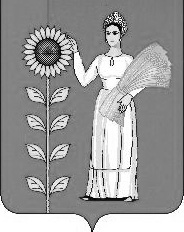 №п\пДата и время поступления сообщения Ф.И.О. (последнее при наличии), должность муниципального служащего, направившего сообщениеКраткое изложение содержаниясообщенияФ.И.О. (последнее-при наличии),должность и подпись уполномоченного должностного лица, принявшегосообщение Сведения о принятомнанимателем(работодателем) по сообщению решении с указанием даты принятия решенияПодписьмуниципального служащего о получении копии решения нанимателя(работодателя), датаПолучения решения1234567